Mitel Connect Install GuideWhile connected to the ONU network, visit https://eureka.olivet.edu/shorewareresources/clientinstall/default.htm on your office computer to download the Connect installer.Select the version at the top of the webpage depending on if you are using a PC or MacDownload and run the Mitel Connect installer.Once installed, double click the Mitel Connect shortcut on your desktop. You will be prompted to enter your login informationClick on the “Show Advanced” drop down boxIn the Email or Username field, enter your ONU email addressType in your passwordLeave the domain field blankEnter eureka.olivet.edu into the server fieldCheck the “Remember me” box if desired.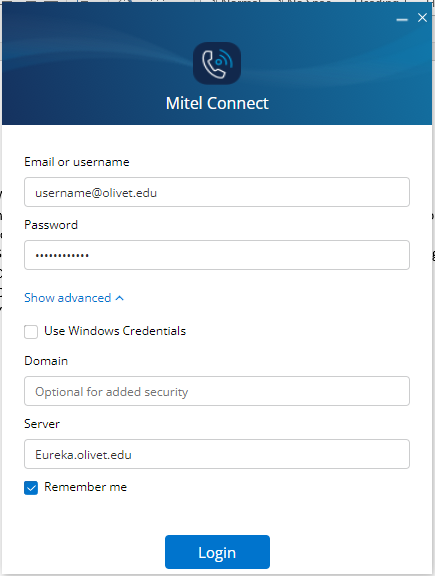 